 Lecture_critique littéraire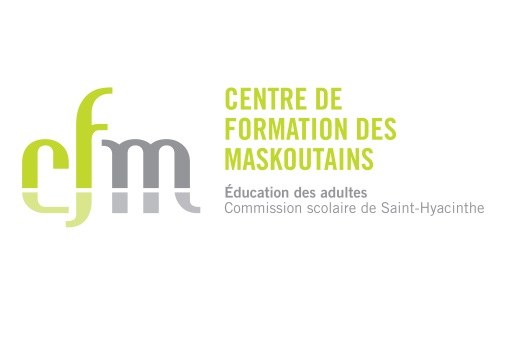 S’initier à la critique littéraireCahier de l’adulte
Prétest Chanson douceNom de l’élève : _______________________________________________Date : __________________________________Durée : 2h30Mise en situationCritique 1 Chanson douce pour un thriller psychologique glaçantUn huis clos magistral et terrifiant autour d'une mère de famille et d'une baby-sitter meurtrière. Chanson douce, par Leïla Slimani, un de nos coups de cœur de la rentrée littéraire.Quelle claque! Avec ce second roman, Leïla Slimani entre sans préambule dans le classement des meilleurs livres de l'année. Ne vous fiez pas à son titre. Cette Chanson douce est un requiem, un thriller psychologique glaçant sur la maternité et l'aliénation domestique à l'ère de l'émancipation féminine. Pour l'atmosphère et l'efficacité romanesque, on pense à Delphine de Vigan ou à la grande Laura Kasischke. Sauf qu'ici, l'asphyxiant huis clos familial épingle un couple jusqu'alors inexploré en littérature: celui, complexe et ambigu, que forment une mère et sa baby-sitter.  Ossature de l'intrigue, une idylle qui tourne mal, très mal. Myriam, avocate parisienne, engage une nounou, Louise, pour pouponner ses bambins adorés tandis qu'elle reprend sa carrière. Entre les deux femmes, l'alchimie est immédiate, « comme un coup de foudre amoureux. » Louise est parfaite: une perle rare, une fée du logis, une Mary Poppins version dixième arrondissement parisien. Mais, après des mois de service impeccable, elle va sauvagement assassiner les deux enfants dont elle a la garde.  Une tragédie tirée au cordeauÀ la première page de ce roman magistral, Leïla Slimani dégoupille une grenade dans les mains tremblantes du lecteur. Après une description de la scène du crime, elle tire un à un les fils jusqu'au drame: l'arrivée de Louise, sa façon de se rendre indispensable et de s'infiltrer, hypnotique et efficace, dans l'intimité du foyer. La virtuosité tient autant à l'écriture, d'une puissance froide, contenue, nerveuse, qu'à la construction, tirée au cordeau, filant droit au but. Dans cette tragédie à rebours, on avance en alerte, avides de déceler dans cet équilibre louche, bizarrement vénéneux, les signes annonciateurs de la catastrophe.  Car on comprend, à mesure que la vivisection familiale progresse, que rien n'est simple dans cette histoire. Il n'y a pas d'un côté la nounou qui devient folle, de l'autre la mère qui n'a rien vu venir. Mais plutôt, une relation asymétrique entre deux femmes qui, des deux bouts de l'échelle sociale, s'observent et se jalousent. L'une sous-traite son rêve de maternité, confie à l'autre ce qu'elle a de plus cher, mais ne sait rien d'elle, jamais ne lui parle. L'autre vampirise l'espace familial, se livrant à un petit jeu de manipulation dont on se demande jusqu'au bout s'il est innocent ou pervers. A l'arrivée, l'effet de réel est si puissant que l'on se surprend plus d'une fois à croire que tout est vrai. Trop vrai peut-être.  Estelle Lenartowiczpublié le 27/09/2016SOURCE : http://www.lexpress.fr/culture/livre/chanson-douce-pour-un-thriller-psychologique-glacant_1834575.htmlCritique 2Leïla Slimani : Chanson douce« Le bébé est mort. » Y a-t-il façon plus cruelle et plus terrible d’amorcer un roman? Encore faut-il croire qu’il est possible d’amorcer quoi que ce soit après une telle tragédie, après un tel non-sens. Et pourtant, voilà comment commence Chanson douce, le deuxième roman de Leïla Slimani, publié chez Gallimard, une histoire infernale et hypnotique, un huis clos habilement construit en plein cœur de la bourgeoisie parisienne. Cette rencontre entre une nounou parfaite et une famille des plus banales se transformera lentement et méthodiquement en ce cauchemar que l’auteure annonce dès les premières pages. Habile et inquiétant.L’ouverture est sans appel : un bain de sang dans lequel on retrouve le corps de deux enfants et d’une femme qui semble s’être suicidée après avoir commis l’impensable. Après avoir ainsi annoncé le drame, Slimani nous entraine dans la genèse de ce dernier. Un couple venant tout juste d’accueillir un deuxième enfant dans la famille alors que la femme commence à trouver le temps long entre les siestes et les sorties au parc. Après la rencontre d’un vieil ami d’université lui offrant un poste dans son petit cabinet d’avocat, elle et son conjoint se mettront à la recherche d’une nounou qu’ils pourront difficilement se payer, mais transformera complètement leur vie. Car on doit le dire : Louise est parfaite. En quelques semaines, elle range l’appartement, leur prépare à souper, devient la chouchou des enfants, et ses prouesses derrière les chaudrons font parler tout le voisinage. C’est une réelle bénédiction qui s’abat sur ce couple de trentenaires carriéristes qui, tout à coup, a l’impression de jouir de son existence comme jamais.Mais le lecteur, lui, sait que quelque chose cloche, il connait le fin mot de l’histoire. Et il est là, le tour de force de Slimani : elle ne tombe pas dans le piège de créer un roman où on ne s’intéresserait qu’au qui, quand, comment et pourquoi. Non, elle entraine tant ses personnages que ses lecteurs dans ces tensions malsaines qui se tissent de part et d’autre du récit. Une mère qui jalouse secrètement cette nounou alors que cette dernière vit par procuration une existence qui n’est pas la sienne. Le drame est annoncé, soit, mais le brio et la finesse de la construction narrative de Leïla Slimani sont les réelles surprises dans ce roman. L’une des œuvres les plus étranges, inquiétantes et maîtrisées que vous lirez cet automne.Jérémy Laniel10 novembre 2016Source : voir.ca/livres/2016/11/10Cerner le contenu de la critique Dégagez le point de vue exprimé par Estelle Lenartowicz (critique 1) dans sa critique et relevez les principaux arguments qui soutiennent son opinion. Justifiez chaque argument relevé par au moins un exemple issu du texte.   Dégagez le point de vue exprimé par Jérémy Laniel (critique 2) dans sa critique et relevez les principaux arguments qui soutiennent son opinion. Justifiez chaque argument relevé par au moins un exemple issu du texte.   Interpréter les textesEn vous appuyant sur votre compréhension des deux textes lus, répondez à la question suivante. Justifiez votre réponse en vous appuyant sur une explication logique ou sur des éléments issus des textes.  Comment interprétez-vous le titre du roman Leïla Slimani, Chanson douce?Quelle signification peut-on donner aux mots soulignés dans la phrase suivante : « À la première page de ce roman magistral, Leïla Slimani dégoupille une grenade dans les mains tremblantes du lecteur. »?Réagir au texteLes critiques littéraires ont généralement pour but d’inciter le lecteur à lire le roman critiqué ou de l’en dissuader. À partir de vos goûts, de vos champs d’intérêt et des impressions suscitées par la lecture de la critique, dites si vous avez envie de lire le roman Chanson douce. Justifiez votre réaction en vous appuyant sur des éléments issus du texte. Porter un jugement critiqueLes deux critiques que vous avez lues vous ont permis de découvrir un roman de la francophonie et de vous forger une opinion sur son contenu. Vous formulerez maintenant un jugement sur l'une ou l'autre des critiques.Dans un court texte, présentez votre jugement et justifiez-le en vous appuyant sur au moins deux des critères suivants et sur des exemples issus de la critique : Qualité du résumé du romanPertinence des extraits présentésClarté du point de vue expriméQualité des argumentsEfficacité des procédées utilisésOriginalité du traitement du sujetQualité de l’écritureAutreUn de vos amis vous a parlé du roman Chanson Douce de l’auteure Leïla Slimani. Comme vous ne connaissez ni le roman ni l’auteure, vous décidez de lire 2 critiques portant sur ce roman avant de décider si vous allez le lire ou non.Critique #1 Chanson douce pour un thriller psychologique glaçantCritique #2 Leïla Slimani : Chanson douce